ЦЕНТРАЛЬНЫЙ ДОМ РОССИЙСКОЙ АРМИИ_______________________________________________________Методический отделИнформационно-методический выпуск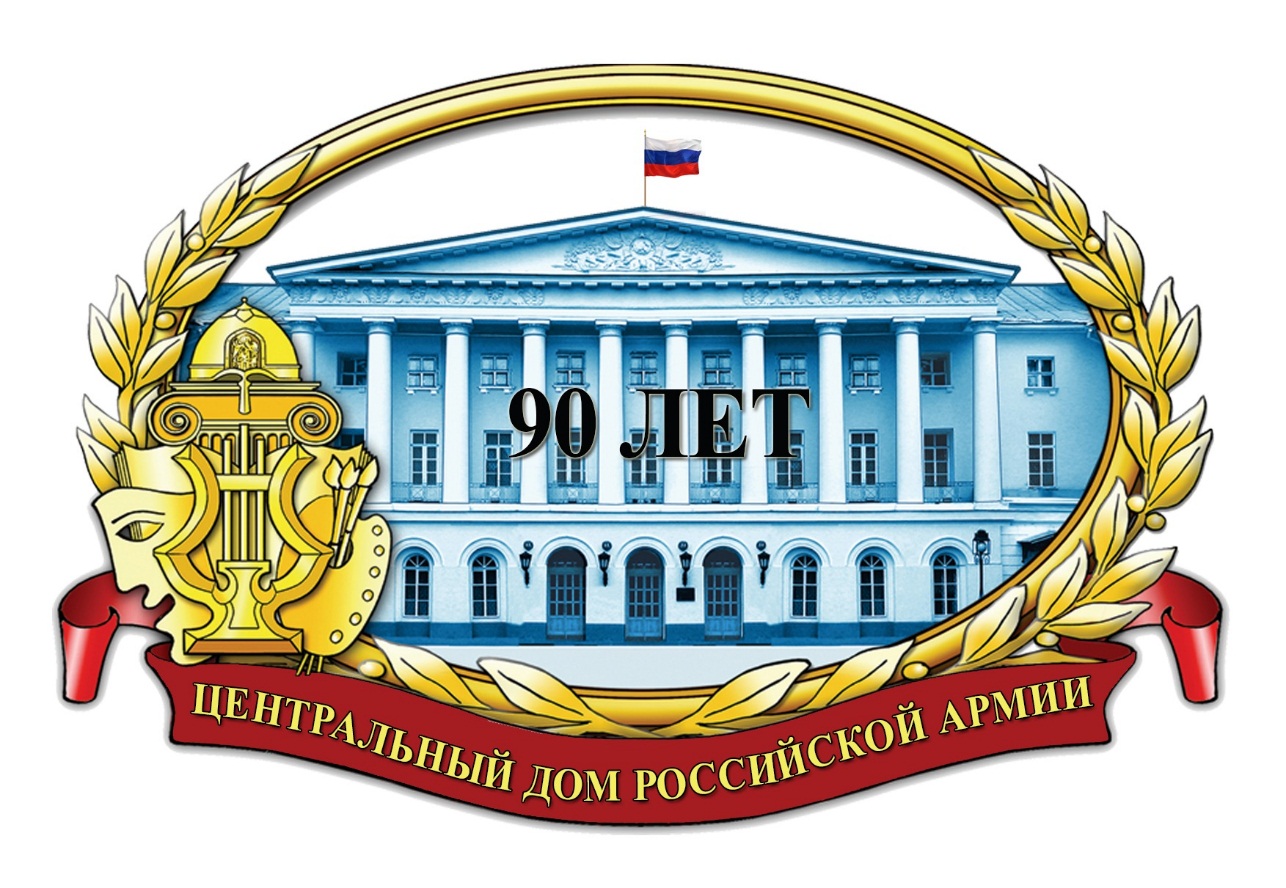 ЦДКА – центр военной культуры(1927-1941 гг.)(к 90-летию создания  ЦДРА)Москва2017 г.Ответственный за выпускначальник методического отделазаслуженный работник культуры РФД.В. ХробостовСоставители:заместитель начальника методического отделаЕ.К. Гурьянова,инструкторзаслуженный деятель искусств РФВ.Н. Симаков,заслуженный работник культуры РФК.Г. Галкин,методистН.М. ШипиловаКомпьютерная обработка:Н.М. ШипиловаОтзывы, замечания и предложения просим направлять по адресу:. Москва, Суворовская пл., д.2Центральный Дом Российской армииимени М.В. Фрунзе,методический отделКонтактные телефоны: (495) 681-56-17, 681-28-07Факс: (495) 681-52-20Уважаемые коллеги!Приближается знаменательная дата в жизни работников культурно-досуговой сферы наших Вооруженных Сил – 90-летие Центрального Дома Российской Армии, который с момента своего основания и по сей день остается главным центром культуры в армии и на флоте.В выпуске содержится материал о деятельности ЦДКА в период своего становления и развития до начала Великой Отечественной войны (1927-1941 гг.) как центра военной культуры. С первых дней существования Центрального Дома Красной Армии (ЦДКА) его коллективом была развернута интенсивная и многоплановая культурно-просветительная и политико-воспитательная работа среди военнослужащих и членов их семей, создание необходимых условий для организации отдыха и всестороннего их развития.Данный материал может быть использован в информационно-пропагандистской работе при подготовке лекций, бесед, тематических вечеров и других общественно-культурных мероприятий, связанных с 90-летием Центрального Дома Российской Армии. СБЫЛАСЬ МЕЧТА ВЕЛИКОГО ПОЛКОВОДЦАВ годы гражданской войны, на бивуаках после тяжелых переходов, Михаил Васильевич Фрунзе любил помечтать о будущем. Он собирал вокруг себя друзей и умелыми рассказами втягивал их в круг своих мечтаний.Беседы постоянно склонялись к темам о культуре Красной Армии, о быте бойцов, о  военном и политическом воспитании красноармейцев и командиров.   Михаил    Васильевич был всегда полон забот о создании красноармейцам   лучших   условий жизни  и учебы. И нередко он  мечтал вслух о том, что по окончании войны, когда последний враг будет изгнан с советской земли, в самом центре освобожденной республики, в Москве, будет создан   военный центр культуры. В нем, как в зеркале, отразятся все достижения Красной   Армии. Он   будет  достойным памятником героическому прошлому. Этот центр, подобного которому не знает ни одна армия мира, должен быть одновременно и лабораторией военно-научной мысли  Рабоче-Крестьянской   Красной   Армии и местом отдыха для красноармейцев и командиров. В нем будут собраны трофеи прошлых лет, в нем молодые бойцы – красноармейцы будущих призывов – смогут творчески расти, развивая свои способности, смогут учиться всему, чему пожелают: военному делу и музыке, тактике боя и драматическому искусству...		История Дома берет начало в первой четверти XX века, когда 2 ноября 1925 года, в связи с кончиной выдающегося военного деятеля М.В. Фрунзе, Реввоенсовет Союза ССР постановил увековечить память полководца постройкой в столице Центрального Дома Красной Армии (ЦДКА), о создании которого он страстно мечтал при жизни. Трудящиеся, красноармейская общественность встретили это известие c воодушевлением. Начался сбор пожертвований, добровольных взносов. Но вскоре президиум Моссовета вынес решение передать военному ведомству бывшее здание Екатерининского института благородных девиц, чуть ли не сто лет ревниво опекаемого русскими императрицами. Еще раньше здесь обитал Инвалидный дом, где доживали свой век неимущие офицеры и отставные солдаты, участники военных кампаний, сподвижники Суворова, Румянцева, других известных русских военачальников.		Октябрьская революция изменила ситуацию – институт был преобразован в образцовую школу – интернат Наркомпроса.  Спустя время школу перевели в другое место, а здание отдали для военных нужд.		Само здание – сооружение именитое, в его возведении, неоднократном переустройстве, принимали участие многие известные зодчие, в том числе Ухтомский, отец и сын Жилярди, Никифоров и другие. Около трех лет длилась перестройка   здания   под   ЦДКА,  ею   руководил   первый   его   начальник С.М. Серышев – активный организатор Красной гвардии, участник и герой Гражданской войны, бывший командующий войсками Амурского и Восточного фронтов, в дальнейшем – военный атташе в Японии.Торжественное открытие ЦДКА состоялось 23 февраля 1928 года и было приурочено к 10-й годовщине РККА. Прибыло много высоких гостей. На результаты работы приехали взглянуть народный комиссар по военным и морским делам К. Е. Ворошилов и начальник Политического управления РККА А. С. Бубнов. Климент Ефремович внимательно осмотрел здание снаружи, прочитал вслух вывеску па фронтоне и, улыбаясь, обратился к А. С. Бубнову и С. М. Серышеву:– Хорошо! Особенно хорошо то, что у нашей Красной Армии есть теперь такой очаг культуры!На следующий день в ЦДКА состоялось собрание работников Штаба РККА, Управления делами PBG СССР и Политуправления, посвященное десятилетию Красной Армии. Выступая на собрании, К.Е. Ворошилов высказал надежду, что ЦДКА станет не только местом отдыха и развлечений, но и «вольной академией командиров РККА». «…Красная Армия получила ценное приобретение, обогатилась крупнейшим организатором культурно-просветительной и политико-воспитательной работы – Центральным Домом Красной Армии. Это приобретение далось ценою большого напряжения и усилий... ЦДКА должен стать не только центром отдыха и развлечения для начсостава, но и местом освежения и углубления его знаний, центром военно-научной работы, должен стать вольной академией командира РККА. Начсостав должен быть заботливым хозяином Дома, где работники Красной Армии встречались бы с людьми науки и техники и обменивались бы с ними своим опытом и знаниями».		 Эти предположения красного наркома подтвердились...Проблема подготовки военных кадров стала центральной в деятельности ЦДКА. Здесь были открыты вечерняя и заочная военные академии, комвуз, различные курсы, которые позволяли кадровым командирам и начсоставу запаса получить высшее военное и политическое образование или подготовиться к поступлению в военные академии без отрыва от службы		Помимо зрелищных залов в ЦДКА были созданы и оборудованы всем необходимым помещения целевого назначения: зал для научной работы, кабинеты боевой подготовки, а также военно-топографический, артиллерийской, стрелково-тактической подготовки и другие, а всего около пятнадцати. Кабинет связи, например, имел отделы радиопроволочной и телеграфной связи, и, что любопытно, были там еще отделы военно-почтовой голубиной связи и даже отдел военных собак. В ЦДКА занимались почти три тысячи командиров и политработников. Учебно-научные кабинеты ЦДКА являлись одновременно и очагами, оборонно-массовой работы, активно пропагандировали роль и значение военных знаний и военной подготовки молодежи к обороне страны. Разносторонняя учебная работа сочеталась с активной лекционной пропагандой непосредственно в ЦДКА и войсках. С лекциями и докладами выступали видные партийные и советские деятели, представители науки и техники, литературы и искусства. В вечерней и заочной военных академиях ЦДКА неизменной популярностью пользовались лекции Дмитрия Михайловича Карбышева по военно-инженерному делу. По отзывам бывших слушателей академий, Карбышев «мастерски владел аудиторией, умел поддерживать с ней постоянный контакт. Лекции его всегда были насыщены живыми и яркими историческими примерами».В традицию ЦДКА вошли литературные вечера, которые сразу же приобрели многих поклонников. Они глубоко и популярно разъясняли огромную роль А. С. Пушкина, JI. Н. Толстого, А. М. Горького, М. Е. Салтыкова-Щедрина, Н. Г. Чернышевского, А. А. Фадеева, А. Н. Толстого, Ф. В. Гладкова и других писателей в истории русской и мировой литературы.Крепкая дружба связала ЦДКА со студией военных художников имени М. Б. Грекова, образованной в конце 1934 года в память о выдающемся художнике-баталисте. ЦДКА способствовал становлению и росту студии, организуя выставки работ Митрофаиа Борисовича Грекова и его лучших последователей. Многие их картины украсили Музей Красной Армии и Флота, залы и анфилады Дома.18 апреля 1935 года в ЦДКА открылась посмертная выставка М. Б. Грекова, где экспонировалось свыше трехсот полотен. Выставку посетили более 150 тысяч зрителей – командиры и красноармейцы, рабочие и колхозники, учителя, студенты и школьники. Книга отзывов содержала восторженную оценку творчества М. Б. Грекова, пожелания художникам студии создать новые величественные произведения о Красной Армии и Военно-Морском Флоте. С тех пор грековцы ежегодно демонстрировали в выставочных залах ЦДКА свои работы. Студия всегда считала ЦДКА родным домом. Именно здесь зарождалась слава грековцев.ЦДКА имел несколько самодеятельных студий: драматическую, хоровую, музыкальную, объединенный красноармейский хор. Для руководства художественными коллективами приглашались ведущие режиссеры, композиторы, хормейстеры. В качестве штатных консультантов ЦДКА привлек И. О. Дунаевского, А. Г. Новикова и других известных деятелей искусств.Красноармейцы и командиры хотели видеть на сцене ЦДКА подлинно народное, реалистическое отображение героики ратных дел, подвигов защитников Советского государства. Удовлетворить этим требованиям могли лишь профессиональные коллективы, органично слитые с армией и флотом. Именно такими коллективами и стали вскоре Центральный театр Красной Армии и Ансамбль красноармейской песни и пляски.К августу 1929 года при ЦДКА сформировались два коллектива: Драматический театр и Театр малых форм (в печати их иногда называли Большим и Малым театрами ЦДКА). Режиссером и художественным руководителем Драматического театра стал В. Ф. Федоров, Театра малых форм – П. И. Ильин.15 января 1930 года Драматический театр поставил первый спектакль-обозренье «КВЖД».Театр малых форм предложил на суд зрителей пьесу В. .Вишневского «Первая Конная». После слияния театральных коллективов этот спектакль явился началом творческого пути Центрального академического театра Советской Армии. ЦДКА стал одним из центров культурно-художественной жизни столицы. Широко и интересно проводилось культурно-художественное обслуживание войск. Ежегодно в начале весеннего и осенне-зимнего сезонов представители творческих организаций и Центрального комитета профсоюза работников искусств обсуждали на совещаниях в ЦДКА планы культурно-художественного обслуживания армии и флота. ЦДКА систематически направлял в воинские части свои штатные художественные коллективы, организовывал поездки концертных бригад московских театров, филармонии, театрально-гастрольного объединения. 10 октября 1934 года в таком совещании приняли участие В. И. Качалов, Е. К. Катульская, М. П. Максакова, И. С. Козловский, М. О. Рейзен и М. Т. Семенова. Единодушную поддержку встретило их предложение практиковать творческие отчеты деятелей искусств перед советскими воинами. Как сообщалось в печати, в течение осенне-зимнего театрального сезона 1934/1935 годов в гарнизонах побывало свыше 1000 артистов Москвы, Ленинграда, Минска, Свердловска и других городов. Зимой 1935 года через ЦДКА получили командировку в войска 80 концертно-художественных бригад.В летний период число концертно-художественных бригад, направляемых в воинские части по путевкам ЦДКА, увеличивалось. ЦДКА полностью взял на себя культурно-художественное обслуживание Гороховецких, Октябрьских и Люблинских красноармейских лагерей, куда приглашались писатели, ученые, известные артисты. Воины Октябрьских лагерей надолго запомнили встречи с Максимом Горьким, Константином Фединым, Леонидом Леоновым. Каждый месяц ЦДКА организовывал в подшефных лагерях не менее четырех спектаклей, концертов, воскресные утренники. Сотрудники ЦДКА оказывали методическую помощь клубам воинских частей в подготовке семинаров руководителей драматических и хоровых коллективов, в занятиях с духовыми и струнными оркестрами, в создании живых газет, организации читательских конференций и т. п.Работа с семьями командного и начальствующего состава была одним из важных направлений культурно-просветительной деятельности Центрального Дома Красной Армии. На ЦДКА была возложена задача по распространению передового опыта деятельности Домов Красной Армии и Флота по вовлечению жен командиров в активную общественную работу: участию в проведении культурной революции в семьях командиров и среди личного состава Армии и Флота, забота о бойцах и командирах, подготовка жен командиров к защите Родины. Массовое женское движение в РККА стало развертываться во всех соединениях и частях, в том числе расположенных в самых отдаленных местах. В первую очередь было необходимо выявить и организовать женщин-активисток, создать ясли, детские сады и детские комнаты, что способствовало бы приобщению женщин к общественной работе. В 1928 году на курсах медсестер, стенографии, библиотечных, в школе общеобразовательной подготовки прошли обучение 1500 жен начсостава.По примеру ЦДКА в большинстве воинских частей с 1930 года началась массовая общеобразовательная подготовка жен начсостава. Они учились в кружках, начальных школах, на рабфаках, в неполных средних школах, организованных при Домах Красной Армии, а с 1933 года тысячи женщин успешно овладевали знаниями в объеме средней школы и готовились к поступлению в ВУЗы. В период с 1932 по 1936 годы 20 тысяч жен командиров получили неполное и полное среднее образование, 4 тысячи – подготовились к поступлению в ВУЗы. В 1936 году армейские общеобразовательные школы при Домах Красной Армии насчитывали уже более 25 тысяч учащихся из числа жен военнослужащих.Для подведения итогов и обмена опытом проводились Всеармейские совещания активисток – жен командиров, первое из которых состоялось в ЦДКА (март .). Важным политическим мероприятием явилось IV Всеармейское совещание жен командного и начальствующего состава, организованное в декабре 1936 года Народным комиссариатом обороны, Главным политическим управлением РККА и Центральным Домом Красной Армии.Целью этого совещания было подведение итогов политического и культурного роста жен начсостава Красной Армии, их вклада в дело укрепления обороноспособности страны и подготовки к защите Родины.В выступлениях П. Осипенко, М. Лещинской, О. Котовской, В. Хетагуровой и других делегаток, приехавших на совещание со всех концов нашей Родины, был показан путь, который прошли женщины от детей батрачек до летчиц, инженеров, учителей. В каждом выступлении выражались любовь к Красной Армии, к своей Родине и готовность (при необходимости) встать на ее защиту.		ЦДКА внес весомый вклад в развитие советского спорта. Здесь начинали заниматься многие спортсмены Осоавиахима и будущего Центрального спортивного клуба армии. Совершенное по тому времени оборудование имели спортивные и тренировочные залы. В парке ЦДКА (ныне Екатерининский сад) был построен стадион, рассчитанный на шесть тысяч мест. ЦДКА располагал в разных местах Москвы своей гребной базой, водно-спортивной станцией, лыжной базой, теннисными кортами. На базе ЦДКА набирали соки хоккейная команда и футбольный коллектив.		И вся эта многообразная спортивная жизнь направлялась спортсектором, преобразованном позднее в отдел физкультуры и спорта. ЦДКА по праву стал признаваться кузницей мастеров спорта.		При ЦДКА существовал аэроклуб с четырьмя отделениями: летным, парашютным, планерным и авиамодельным. Курсанты летного отделения выезжали на практические занятия в район нынешнего Внуково, где на полевом аэродроме находилось несколько учебных самолетов. Планерное отделение проводило тренировки в районе станция Планерная. В 1937 году аэроклуб ЦДКА влился в состав Центрального аэроклуба Осоавиахима.ЦДКА как ведущее культурно-просветительное учреждение Красной Армии превратился в центр обмена опытом работы Домов Красной Армии и Флота. Уже в июне 1928 года Политуправление РККА провело в ЦДКА первое Всеармейское совещание начальников Домов Красной Армии, на котором присутствовало около ста человек. Повестка дня включала вопросы о военно-политической работе с кадровым и находящимся в запасе начальствующим составом; о работе Домов Красной Армии в летних лагерях; об организации и проведении военных игр при Домах Красной Армии; о работе военных и политических кабинетов Домов Красной Армии; об опыте работы окружных ДКА (доклады начальников ДКА). В дальнейшем такие совещания с участием представителей Генерального штаба и Политуправления РККА, центральных учреждений культуры и деятелей искусств практиковались ежегодно.В конце тридцатых годов ЦДКА начал создавать для Домов Красной Армии и клубов воинских частей памятки-рекомендации по отдельным вопросам культурно-художественного обслуживания личного состава.ЦЕНТРАЛЬНЫЙ ДОМ КРАСНОЙ АРМИИ. СТРАНИЦЫ ЖИВОЙ ИСТОРИИ(По материалам советской прессы)РЕВВОЕНСОВЕТ СССР ПАМЯТИ М.В.ФРУНЗЕ	Вчера, в 12 часов дня состоялось заседание Реввоенсовета СССР, на котором присутствовали т	тт. Уншлихт, Егоров, Буденный, Ворошилов, Бубнов, Левичев, Ланда, Якир, Соловьев, Шапошников и др.	Открывая заседание, тов. Уншлихт предложил почтить память М.В.Фрунзе вставанием и обратился к членам Реввоенсовета со следующими словами:	– Незаменимую утрату понесла Рабоче-Крестьянская Армия. На заседании Реввоенсовета нет необходимости говорить о заслугах тов. Фрунзе. Мы видели и знаем работу Михаила. Васильевича. Тов. Фрунзе был руководителем армии, который понимал, что надо уметь не только приказывать, но и исполнять приказания. Если мы ценим и уважаем ушедшего от нас вождя и товарища, мы должны идти его дорогой.	Затем Реввоенсовет переходит к обсуждению поставленных на повестку дня вопросов.	Тов. Уншлихт указывает, что еще при жизни тов. Фрунзе мечтал о постройке в Москве Центрального Дома Красной Армии. В этом доме он мыслил объединить работу рядового красноармейца с командным составом. Мечту тов. Фрунзе мы должны выполнить. Надо принять меры, чтобы сейчас же приступить к постройке дома Красной Армии и присвоить ему имя тов. Фрунзе. Необходимо обратиться с воззванием ко всей Красной Армии, чтобы каждый красноармеец своими грошами мог принять участие в постройке этого дома.	Предложение тов. Уншлихта встречает поддержку со стороны тов. Егорова, Буденного, Левичева, Ворошилова и др.	В результате обсуждения – Реввоенсовет постановил: Увековечить память М.В.Фрунзе постройкой в Москве Дома Красной Армии имени тов. Фрунзе. Обратиться к правительству Союза и союзных республик с ходатайством об ассигновании средств на постройку Центрального Дома Красной Армии. Обратиться к Красной Армии с воззванием принять участие в постройке и организации Дома путем денежных сборов. Отчислить на постройку дома полпроцента от сметы.	Затем тов. Уншлихт сообщил, что на собрании слушателей Военной академии, посвященном памяти М. В. Фрунзе, было решено ходатайствовать перед Реввоенсоветом о присвоении Военной академии имени тов. Фрунзе. Реввоенсовет постановил удовлетворить ходатайство Военной Академии, присвоив ей название: «Военная академия имени тов. Фрунзе».	Кроме того, Реввоенсовет постановил приспособить зал заседаний Реввоенсовета так, чтобы в нем можно было поместить военную библиотеку тов. Фрунзе и все его боевое оружие. Решено также одному из учреждений школ или кораблей морского ведомства присвоить имя тов. Фрунзе.По предложению тов. Эйдемана, Реввоенсоветом избрана комиссия под председательством тов. Бубнова в составе тт. Якира и Эйдемана, которой в срочном порядке поручено подготовить издание трудов тов. Фрунзе.Газета «Красная звезда», 3 ноября 1925 г.РЕЧЬ УНШЛИХТА И.С.ПРИ ОТКРЫТИИ ЦДКА 23 ФЕВРАЛЯ 1928 года	Заместитель председателя РВС СССР тов. Уншлихт, встреченный овацией, говорит:	– Сегодня открывается Центральный Дом Красной Армии, который должен сыграть колоссальную роль в деле культурного строительства Красной Армии, стать центром развития военно-политической мысли. В дни Гражданской войны мы не могли выделять достаточно средств для культурной работы. После Гражданской войны нужно было бросать средства на хозяйственное и экономическое строительство, на залечивание ран, нанесенных Гражданской войной.	Несмотря на все это, мы провели большую культурную работу в армии.	С общим ростом страны растет и красноармейская масса. Сейчас красноармеец не тот, каким он был несколько лет тому назад, поэтому кадры политических и военных работников должны удовлетворить эти возросшие требования. Эта работа создает большую нагрузку для начсостава. При такой нагрузке нужно создать обстановку для отдыха начальства, такую обстановку, где он мог бы не только развлечься и отдохнуть, но и освежить свои знания, следить за общеполитической жизнью страны, теснее сблизиться с рядовым красноармейским составом.	Центральный Дом и будет таким местом отдыха, лабораторией военной мысли, местом смычки командира и красноармейца, трудящихся и Красной Армии.	В день 10-й годовщины мы открываем не только ЦДКА, но и ряд Домов армии в других городах…Центральный Дом Красной Армии создан благодаря энергии его строителей, благодаря активному содействию командиров и красноармейцев, при помощи советской общественности, советских организаций, в первую очередь Моссовета, отпустившего крупные средства на его оборудование.	От имени РВС СССР приношу благодарность всем организаторам и строителям Дома, всем организациям, содействовавшим удачному осуществлению этого трудного дела. Тесная спайка трудящихся и Красной Армии, проявленная в деле строительства Дома, должна еще более укрепиться в будущей работе Дома. Только при активном участии военнослужащих и трудящихся в работе Дома он выполнит свое назначение.	С приветствием от имени ЦК ВКП(б) выступил тов. Бухарин.Газета «Красная звезда», 24 февраля .ВЕЧЕР ПАМЯТИ М.В.ФРУНЗЕВчера в Центральном Доме Красной Армии был проведен вечер, посвященный памяти покойного вождя Красной Армии тов. М.В. Фрунзе.	В Краснознаменном зале ЦДКА собрались близкие друзья и соратники тов. Фрунзе, слушатели и преподаватели Военной академии РККА, командиры Московского гарнизона.С напряженным вниманием слушают командиры воспоминания тт. Эйдемана, Венцова, Ф. Ф. Новицкого о величайшем полководце Красной Армии. – Его замечательная жизнь,– говорит тов. Эйдеман,– весь его облик – составная часть железного фонда революции. По этому образцу будут равняться многие поколения бойцов революции.Тов. Эйдеман образно рассказал собранию о тех чертах деятельности М. В., которые характеризуют его как вождя революционной Рабоче-Крестьянской Красной Армии.– Это особенно важно отметить сейчас,– сказал тов. Эйдеман,– когда с особой остротой выдвигается вопрос о кадрах Красной Армии. От Фрунзе, – от этого передового солдата революции, надо унаследовать то, что характеризует его, как революционного полководца.Его оперативное искусство характеризовалось смелостью и активностью. Он был сторонником решительных, уничтожающих операций. Лучшие примеры этих свойств оперативного искусства Фрунзе,– операции против Колчака, уничтожение Врангеля. Вся стратегия его была пропитана революционной бодростью, напористостью. Фрунзе как оператора будут долго изучать исследователи Гражданской войны. Все операции Фрунзе отмечены особой тщательностью не только в выработке, но и в подготовке по проведению и осуществлению принятых уже решений. Основным принципом Фрунзе было: «Нельзя быть никогда достаточно сильным в том месте, где ищешь победы».Другая черта, характеризующая М.В. как революционного полководца – это умение сочетать качества оперативного вождя с глубоким пониманием психологии и настроения масс, постоянно быть с ними. Вот почему он – стратег – оказывается в передовых частях, на поле боя в решительные моменты. Он никогда не выпускал нити управления из своих рук, но он всегда чувствовал, где бьется сердце и пульс событий, и был там. Он обладал редким умением подойти к массам, – умением большевика, ленинца, выкованного еще в боях революции 1905 года.После Гражданской войны он со всей смелостью выдвинул принципы нашей военной доктрины, заложил основы строительства вооруженных сил советской страны.Именно сейчас, когда огромное значение приобрели вопросы воспитания и подготовки наших кадров,– образ и деятельность этого замечательного вождя Красной Армии должны быть глубоко изучены нашей военной мыслью.Тов. Венцов рассказал о методах и приемах работы М. В. Фрунзе.– М. В.,–говорит тов. Венцов,– наряду с крупнейшими проблемами умел обращать внимание и на мельчайшие детали. Это внимание к деталям нужно нам сейчас. Наряду с этим характерным для М. В. являлось сочетание исключительной душевной мягкости, внимательного, товарищеского отношения к работникам с большой непримиримой принципиальностью в основных, крупных вопросах.Соратник тов. Фрунзе на Восточном фронте тов. Ф. Ф. Новицкий поделился с собравшимися воспоминаниями о работе покойного вождя во время проведения Омской и Уральской операций в 1919 году.«Красная звезда», 1 ноября 1929 г.СправкаУчебно-научные кабинеты ЦДКА являлись одновременно и очагами активной оборонно-массовой работы, пропагандировали роль и значение военных знаний и военной подготовки для обороны страны. Деятельность кабинетов подробно освещалась на страницах газет и журналов. «Гордостью Дома Красной Армии и Флота необходимо признать военные кабинеты, которые являются лабораторией военно-научной мысли... В каждом кабинете можно почерпнуть необходимые новые знания, проверить полученные старые.Взять хотя бы артиллерийский кабинет. Налево от входа — громадная панорама поля. То тут, то там рассеяны деревушки, хуторки. Вдали лес.Дежурный консультант любезно предлагает сесть в устроенную напротив панорамы будочку — наблюдательный пункт.- Не угодно ли отсюда руководить артобстрелом? — указывает он на один из объектов панорамы.Над соответствующим пунктом загорается крошечная электролампочка. Недолет... Перелет... Берешь середину — попадание. Приборы, схемы, снимки...Та же картина в тактико-стрелковом кабинете. Здесь еще более обширная панорама... Новенькие пулеметы...В Военно-воздушном кабинете дежурный летчик дает объяснения около могучего 12-цилиндрового мотора. Мотор такой конструкции выдержал трудный экзамен. Летчик Шестаков на самолете с таким мотором совершил свой полет в Токио».«Наша газета», 6 июня 1928 г.ВСЕАРМЕЙСКОЕ СОВЕЩАНИЕ НАЧАЛЬНИКОВДОМОВ КРАСНОЙ АРМИИВчера совещание заслушало доклад начальника ЦДКА тов. Мутных о работе дома.– К настоящему моменту, – сказал тов. Мутных, – Центральный Дом насчитывает 13.800 членов. Из них командиров запаса – 11 проц., среднего начсостава – 12 проц., старшего комсостава – 24 проц., высшего – 9, красноармейцев – 10, членов семей комсостава – 7 и прочих – 2О.Одним из крупных достижений ЦДКА является симфонический оркестр.– В области театральной работы, – сказал тов. Мутных, – мы можем отметить, как хорошее достижение наш театр «Петрушки». Его выезды в части создали ему большую популярность. По качеству исполнения мы можем его выпустить перед любой квалифицированной аудиторией.Кроме того, у нас есть ансамбль красноармейской песни. Его выступления с песнями 22-й Железной дивизии пользовались большим успехом. О наших военных кабинетах говорят, что это музеи. Это, товарищи, не так. Мы убираем все то, что не принято сейчас на вооружении армии. Через наши кабинеты в год проходит 30 000 человек. Наша задача сейчас – поставить работу кабинетов в тесной связи с планами военной работы в гарнизоне.Музей Красной Армии имеет 45 000 экспонатов. Большую работу ведет музей по сбору материалов. Мы надеемся в этом деле на помощь окружных ДКА.При музее сосредоточены землячества. Работает, например, группа дальневосточников, чапаевцев под руководством тов. Фурмановой, есть группа партизан.Работа нашего спортивного сектора поставлена довольно широко. Мы имеем каток, лыжную станцию, хороший спортзал, наши теннисные площадки одни из лучших. Перед нами стоит трудный вопрос о втягивании в спорт комсостава. Мы прилагаем большие усилия, чтобы привлечь командира к спорту. Но до сих пор дело идет плохо. Здесь еще много работы.Теперь о нашем хозяйстве. Как видите, оно довольно большое.Во многом нам удается перейти на самоокупаемость.Штат наших служащих составляет 200 человек. Одних уборщиц у нас 25 чел., 9 дворников, своя пожарная команда из 10 человек. Наш общий годовой бюджет составляет 450 000 р.В дальнейшем мы ставим себе целью поставить нашу работу еще шире и в денежном отношении меньше прибегать к помощи государства. «Красный воин», 7 февраля 1929 г.ПОХОД РАБОТНИЦ В ДОМ КРАСНОЙ АРМИИ2400 работниц посетили Центральный Дом Красной Армии. Женщина может быть не только санитаркой, но и стрелком, связистом...В воскресенье, 18-ого февраля, состоялся женский военный поход в ЦДКА. Все кабинеты, спортзал, музей Красной Армии были полны женщин-работниц, с интересом осматривавших, в большинстве в первый раз, настоящий военный самолет, мину Уайтхеда, орудия, пулеметы и т. д. Экскурсоводы быстро рассказывали о работе кабинетов. Нужно было пропустить 2.400 женщин, показав им всю огромную работу ЦДКА.В тире женщины состязались в стрельбе, оспаривая женское первенство Мосоавиахима. Участвовала 21 команда, общим количеством в 88 человек. Вечером состоялся митинг. В президиуме тов. Артюхина – зав. отделом работниц ЦК, Гареева – зав. отделом работниц МК, тт. Уншлихт, Бубнов, Володин, секретарь МК тов. Бауман.С докладом о военной работе среди женщин выступила тов. Артюхина.– Сегодня, – говорит тов. Артюхина, – московские работницы демонстрировали свою готовность к обороне Советского Союза. Чем сильнее крепнет наша Советская страна, тем больше растет ненависть к ней со стороны капиталистов буржуазных стран. Буржуазия Запада в своей подготовке не упускает из вида женщину-работницу. Всевозможные буржуазные женские организации всеми средствами вовлекают трудящуюся женщину, опутывают ее классовое самосознание. Буржуазные женщины нередко даже становятся к станку, чтобы легче заманить в свои сети женщину-работницу. В Америке имеется 33 женских организации и все они с военным душком. В них состоят членами миллионы женщин, обучающихся всем отраслям военного дела.– В нашей осоавиахимовской организации состоит 600 тысяч женщин. Для нашего необъятного Союза это цифра небольшая, но наше преимущество в том, что в рядах Осоавиахима у нас состоят женщины-пролетарки. Сегодняшнее наше посещение Дома Красной Армии должно закрепить не только наше участие в работе Осоавиахима, мы должны шире вовлекать в нашу организацию работниц предприятий, трудящихся крестьянок, батрачек, нам нужно готовить к обороне страны наших сыновей и дочерей.Выступивший с приветствием секретарь МК тов. Бауман сказал:– Вокруг органов пролетарской диктатуры, вырос новый актив женщин-работниц. Область военного дела до сих пор была как бы закрыта для женщины. Сейчас сотни тысяч женщин работают в Осоавиахиме. До 50 тысяч участвуют в военных кружках. Сегодняшний день является большим вкладом в дело укрепления обороноспособности нашей страны. Мы должны каждую минуту быть готовы дать отпор натиску наших врагов. Да здравствует военное равноправие женщин в нашей стране! С приветом от имени Вооруженных Сил Советского Союза, Реввоенсовета и советских общественных организаций выступил зампредседателя РВС Союза и председатель ЦС Осоавиахима тов. Уншлихт.Выступившая затем работница совхоза Новопокровского сахарного завода Воронежского района тов. Бахитова сказала:– Перед вами, товарищи, батрачка, бывший красноармеец. Я с детства работала на помещика. В октябре 17 года я узнала, что у нас наша рабоче-крестьянская власть во главе с т. Лениным. Когда белогвардейцы захотели эту власть отнять, я взяла в руки винтовку, забрала с собой сестру и брата 14 лет и вступила в Красную Армию. Белые гады убили моего старика-отца и сестру. Меня они били прикладом, но я все перенесла и боролась за власть советов до победы. Будьте и вы все готовы в минуту опасности стать на защиту советов.От имени совета Центрального Дома Красной Армии женщин-работниц приветствовал начальник ПУРа тов. Бубнов.– Я хочу, товарищи, обратиться к вам, – сказал тов. Бубнов,– с предложением, чтобы вы из этого первого похода, не сделали тот вывод, что посещение ЦДКА является каким-то праздничным, торжественным делом. Я хотел бы видеть вас здесь не только, как гостей, но и как активных участников в нашей работе. Было бы хорошо, если бы мы вместе с вами добились такого положения, когда женщины взялись бы как следует за работу в организациях, осуществляющих шефство над Красной Армией. Я вас не упрекаю, но должен вам указать, что происходящий ныне смотр красной казармы показал, что женщина не принимает в нем активного участия. Мы в вашей помощи нуждаемся, так как смотр красной казармы для нас очень важное дело...*	*	*По окончании митинга гости прослушали ансамбль красноармейской песни ЦДКА, выступивший с песнями о 1-й конной армии. В промежутках между песнями были показаны отрывки из фильма, рисующих путь конной армии Буденного.В. Мутных«Красный воин», 19 февраля 1929 г.	…Читальный зал при библиотеке ЦДКА открыт ежедневно с 5 часов до 10 часов вечера. Зал богато снабжается периодической литературой: он располагает почти всеми выходящими в СССР военными, общественно-политическими, литературными и научными журналами (105 названий), 20-ю иностранными журналами (из них – 15 военных). Кроме того, ежедневно получаются 15 газет (все военные), по несколько экземпляров и 10 иностранных газет – французских, немецких, английских и польских.	Помимо большого читального зала открыт специально оборудованный и снабженный всеми необходимыми пособиями зал для научной работы и для занятий начсостава по подготовке в высшие военно-учебные заведения.	В течение марта библиотека ЦДКА устраивает два библиографических вечера, первый посвящается разбору книги тов. Блюменталя – «Политработа в военное время»; второй – разбору книги тов. Морозова – «Общая тактика». Организуется также литературный вечер для красноармейского актива и начсостава.	Библиотека ЦДКА стоит в ряду лучших библиотек Союза.	Научные библиографические организации неоднократно использовали библиотеку ЦДКА как практическую лабораторию для своих научных кадров. Библиотека ЦДКА первая в Москве перешла на открытый доступ к книге, сняв вековой запрет входа читателя в книгохранилище и в 3 раза подняла общую читаемость литературы (93000 книг в год). Библиотека провела до 300 литературных и военно-библиографических вечеров, ввела доставку книг на дом и к месту службы и на 250% увеличила свой книжный фонд.Газета «Красная звезда», 4 марта 1928 г.СПОРТ	В марте месяце в ЦДКА будут проведены состязания членов Центрального Дома по волейболу, баскетболу и настольному теннису. При спортивном отделе ЦДКА организуется консультация по физкультуре. Консультация будет оказывать помощь воинским частям и вузам советами, указаниями и т. д. по всем вопросам организационного, технического и врачебно-исследовательского характера, связанным с проведением физкультуры в частях. Консультация будет обслуживать не только московский, но и другие гарнизоны, которые могут посылать письменные запросы Организуются курсы для подготовки руководителей занятиями по боксу, гимнастике и тяжелой атлетике и краткосрочные курсы по подготовке судейского аппарата по спортивным играм. Спортивные залы Центрального Дома открыты для занятий ежедневно: в будни – от 4-х час. дня до 10 час. вечера, в воскресные и праздничные дни – с 11 час. утра до 10 час. вечера.Газета «Красная звезда», 4 марта .ПЯТЬ ЛЕТ ЦДКА	ЦДКА является крупнейшим культурным учреждением Советского Союза. За минувшие пять лет годовая посещаемость Дома выросла с 257 тысяч человек в 1928 году до 2100 тысяч человек в 1933 году. За эти же годы бюджет ЦДКА вырос с 420000 рублей до 9960000 рублей в 1933 году.	Политические доклады, лекции, консультации, собрания, выставки, чередуясь между собой, являются основным костяком работы ЦДКА. За весь 1928 год ими было охвачено до 15000 человек, в 1932-33 годах за три месяца их посетило 16000 человек.	Через военные кабинеты, лаборатории, через стрелковый тир ЦДКА ведет работу по изучению армии сегодняшнего дня. Через постоянную выставку военной техники РККА прошло свыше 70000 человек. Только за 1932 год было охвачено лекциями, докладами, техническими боями и учебными фильмами свыше 100000 бойцов и командиров Московского гарнизона.	Через курсовую сеть ЦДКА за 5 лет прошло около 7000 человек. Сегодня ЦДКА руководит обучением 1870 человек. За 5 лет ЦДКА на деле стал центром художественного обслуживания Красной Армии. Масштаб работы уже перерос границы Москвы и Московского округа. В 1932 году ЦДКА организовал на 447 различных сценических площадках 1465 концертов, не считая использования московских театров.Газета «Красная звезда», 26 февраля .	В труднейших условиях создается и работает Театр Красной Армии в составе трех творческих коллективов, ансамбль красноармейской песни и театр малых форм. Театр выпустил ряд добротных спектаклей о Красной Армии и ее героическом прошлом: «КВЖД», «Междубурье», «Компромисс», «Махновцы», «Удар в степь», «Первая конная», «Военком», «Мстислав удалой». К пятилетию ЦДКА театр занял прочное место в ряду театров Москвы.	5 лет существует симфонический оркестр ЦДКА. Своими ежегодными поездками он в сотнях тысяч экземпляров продвигает в Красную Армию революционные боевые песни, поднимает музыкальную самодеятельность частей и приобщает бойцов к лучшим произведениям мировой музыкальной культуры.			Газета «Красная звезда», 26 февраля .	Музей Красной Армии проводит большую работу, кропотливо собирает исторические материалы и является богатейшим хранителем исторических материалов, предоставляя возможность их широкого использования и агитатору, и пропагандисту, и советскому писателю, и художнику, и работникам советской кинематографии, и художественным издательствам.	Через музей РККА проходит около 200000 человек в год. По своей посещаемости музей РККА находится в пятерке лучших музеев пролетарской столицы. Свою работу на периферии музей РККА начал эпизодическими изданиями и передвижными выставками – их свыше 1000 ушло по Советскому Союзу, а кончает эту работу открытием в 1933 году 10 новых провинциальных музеев РККА в крупнейших политических центрах страны.Газета «Красная звезда», 26 февраля .АНСАМБЛЬ КРАСНОАРМЕЙСКОЙ ПЕСНИ ЦЕНТРАЛЬНОГО ДОМА КРАСНОЙ АРМИИ ИМЕНИ М.В. ФРУНЗЕСправкаОсновным организатором и первым музыкальным руководителем ансамбля стал профессор Московской консерватории имени П.И. Чайковского народный артист СССР, композитор Александр Васильевич Александров (1883–1946); он возглавлял ансамбль на протяжении 18 лет.12 октября 1928 года состоялось первое выступление ансамбля в Центральном доме Красной Армии. Коллектив насчитывал 12 человек: 8 певцов, 2 танцора, баянист и чтец. Выступление прошло с большим успехом – и после него решение о создании ансамбля было окончательно утверждено1 декабря 1928 года ансамбль был зачислен в штат ЦДКА и получил название Ансамбль красноармейской песни Центрального Дома Красной Армии имени М. В. Фрунзе, с 27 ноября 1935 года – Краснознамённый ансамбль красноармейской песни и пляски СССР. К 1 декабря 1935 года коллектив вырос до 135 человек.Первым международным успехом коллектива стало завоевание Гран-При на Всемирной выставке в Париже в 1937 году. В 1937 году штат Ансамбля 274 человека. «Работа ансамбля – это не простая передача песен...– отмечала на другой день «Правда». – Выбранный материал строго соответствует теме выступления, исполнение выразительно и четко... Песни Красной Армии, близкие массе, в его художественной передаче только выигрывают, а повествование о боевых днях воскрешает в памяти участников войны и молодежи страницы истории Красной Армии».«Правда», 13 октября 1928 г.ЦЕНТРАЛЬНЫЙ ДОМ КРАСНОЙ АРМИИ В 1938 ГОДУОбширный, прекрасный архитектурный подъезд. По бокам парадного входа две пушки.Швейцар раскрывает перед вами дверь просторного вестибюля. Вы в московском Центральном Доме Красной Армии им. М. В. Фрунзе.По сторонам главной лестницы множество различных объявлений из тех, что направо – можно узнать все, чем живет ЦДКА вообще и ознакомиться с планом его работы на текущий месяц. Объявления на левой стороне рассказывают; чем живет он сегодня. Отдельные художественно исполненные таблички извещают: в Краснознаменном зале – концерт балалаечного оркестра; в концертном – заслуженная артистка, республики В. А. Давыдова выступает перед командирами Московского гарнизона с творческим рапортом; в Синем зале – лекция на тему «Россия XVIII века – империя купцов и помещиков».Доклад для начсостава о ходе военных событий в Испании... Гарнизонное собрание женщин, посвященное итогам хозяйственного года и задачам третьей пятилетки...Таков обычный распорядок будничного дня Центрального Дома Красной Армии. Ежедневно здесь происходят несколько лекций и докладов, концерт, киносеанс, функционирует две – три выставки.Литературные вечера о Шекспире, Гете, Пушкине, вечера молодых дарований, конференции работников искусств по культурному шефству над Красной Армией, выставки самодеятельного изобразительного искусства красноармейцев и командиров, лекции о мировой поэзии и мировой классической литературе, по истории музыки, о творчестве советских и лучших иностранных композиторов, лекции по военным вопросам.Тематика здесь так многообразна и многогранна, как многообразны запросы командиров Красной Армии, овладевающих все новыми высотами культуры.Всегда полны лекционные залы. При Доме работают различные курсы: по подготовке в военные академии, усовершенствования знаний иностранных языков и т. д.В этом комбинате всесторонней культуры можно найти буквально все, что требуется для роста и отдыха командира нашей Красной Армии. Тут и музей истории Красной Армии, и гимнастические залы, и бильярд, уютные комнаты отдыха и замечательная библиотека с прекрасным, располагающим к работе читальным залом.ЦДКА стал привлекательным центром одаренных людей Красной Армии. Здесь зародился и вырос замечательный ансамбль красноармейской песни и пляски, который заслуженно пользуется любовью всей страны. Растет и совершенствуется красноармейский симфонический оркестр. В подлинно художественный коллектив вырос красноармейский балалаечный оркестр.Свыше восьми лет работает при Доме Центральный театр Красной Армии, которым руководит заслуженный деятель искусств А. Д. Попов. Этот театр, зародившийся и выросший в недрах Красной Армии, является пионером оборонной драматургии для всего советского театра. ЦДКА располагает единственной галереей картин, отражающих настоящее и прошлое нашей героической Красной Армией. Это – ценнейшее собрание картин юбилейных выставок Красной Армии. Здесь имеются полотна художников Бродского, Герасимова, Соколова-Скаля, Грекова, Машкова и многих других крупных мастеров кисти.Большое культурно-политическое значение имеет музей Красной Армии при ЦДКА, привлекающий огромное число посетителей со всех концов Союза.Библиотека ЦДКА содержит свыше 100 тысяч томов по всем отраслям знания. Специальные автомашины и книгоноши доставляют командирам книги на дом.Ключом бьет спортивная жизнь в ЦДКА, который имеет сильнейшую спортивно-стрелковую и лучшую в стране лыжную команды. Прекрасные и удобные гимнастические залы Дома ежедневно пропускают сотни людей.ЦДКА – старейший и крупнейший в стране центр альпинизма. Он подготовил сотни командиров-альпинистов. К XX годовщине РККА и Военно-Морского Флота альпинисты Красной Армии совершают два восхождения на Эльбрус.Летом вся работа ЦДКА переносится в парк, который является излюбленным местом летнего досуга начсостава Московского гарнизона. Центральный Дом Красной Армии и его парк пользуются большой популярностью среди всего населения города Москвы.Каждое событие в жизни нашей великой родины находит отражение в работе ЦДКА. Среди многочисленных мероприятий зимнего сезона 1937-38 года – 75 докладов по военным вопросам, 65 – по вопросам культуры, 92 вечера встреч с писателями, учеными и другими деятелями науки и искусства. 31 выставка, 365 концертов в Доме и 2100 выездных.Цифры говорят сами за себя.К 20-летию Красной Армии и Военно-Морского Флота по инициативе ЦДКА в Москве будет проведена декада оборонной музыки, в которой примут участие лучшие художественные силы Москвы. Так живет и работает этот замечательный Дом Красной Армии.ТАСС. Февраль .СправкаПочти ежедневно в ЦДКА проходили спектакли и концерты профессиональных коллективов и красноармейской художественной самодеятельности, демонстрировались новые кинофильмы. Перед командирами и красноармейцами выступали ведущие артисты театров столицы и других городов страны. С февраля 1929 года ЦДКА перешел на непрерывную рабочую неделю.Особый успех сопровождал концерты симфонического и духового оркестров, созданных известным дирижером В. В. Целиковским. Художественным руководителем симфонического оркестра, музыканты которого (более 70 человек) отбирались по специальному конкурсу, стал дирижер Большого театра народный артист СССР Л. П. Штейнберг.СИМФОНИЧЕСКИЙ ОРКЕСТР КРАСНОЙ АРМИИ	Симфонический оркестр Центрального Дома Красной Армии существует 12 лет. Он вырос рядом и вместе с другим замечательным музыкальным коллективом – прославленным Краснознаменным ансамблем красноармейской песни и пляски Союза ССР. Два родных брата – Краснознаменный ансамбль и красноармейский  симфонический оркестр нашли свою творческую зрелость в углубленной работе и в широком общении с массовым слушателем.	Симфоническим оркестром пройден большой путь. Симфонии Бетховена и Чайковского, произведения Вагнера и Римского-Корсакова звучали в исполнении красноармейского симфонического оркестра далеко за пределами столицы. По два раза выезжал оркестр на Дальний Восток, в Забайкалье, Белоруссию, побывал он на Северном Кавказе, на Украине, в Донбассе, на Черноморском побережье.	Художественный руководитель оркестра – народный артист Союза ССР Л.П.Штейнберг и постоянный дирижер В.С.Смирнов добились, несмотря на частые выезды оркестра, высокого качества исполнения. Программы тщательно срепетированы и дают слушателю возможность знакомиться с первоклассными образцами серьезной симфонической музыки, приобщаться к великой сокровищнице мировой музыкальной литературы.	Нужно ли подчеркивать, насколько слушание настоящей музыки обогащает человека, расширяет его кругозор, облагораживает чувства, углубляет мысль? К сожалению, многие этого не понимают. Как ни странно, слушателями своего симфонического оркестра меньше всего являются командиры и политработники Красной Армии. Чтобы убедиться в этом, достаточно заглянуть в Концертный зал ЦДКА, где оркестр выступает зимой довольно регулярно.	Еще хуже обстоит дело летом, когда оркестр почему-то выступает в Сокольническом парке культуры и отдыха. Здесь командир является не более чем случайным гостем.	Позавчера состоялся очередной большой концерт симфонического оркестра ЦДКА. По своей программе и по. исполнению концерт определенно заслуживал внимания. Вечер был посвящен 100-летию со дня рождения великого русского композитора П. И. Чайковского. В программе – крупнейшее симфоническое произведение Чайковского – 6-я (патетическая) симфония. Написанное в 1893 году, всего за несколько месяцев до смерти гениального композитора, это произведение, полное больших чувств и философской глубины, знаменует собой вершину симфонической музыки.	Замечательное произведение Чайковского было вдумчиво исполнено симфоническим оркестром Красной Армии. Молодой талантливый дирижер Виктор Смирнов культурно и художественно экономно провел исполнение бессмертной симфонии. Далее в сопровождении оркестра с успехом выступили заслуженная артистка РСФСР К. Е. Межерауп и солист Государственного ордена Ленина академического Большого театра Союза ССР П. И. Селиванов, хорошо исполнившие заключительную сцену из оперы «Евгений Онегин», и, заслуженный артист Платон Десевич.  Этот интересный концерт симфонического оркестра Центрального Дома Красной Армии проходил в безобразных условиях. В закрытом концертном зале Сокольнического парка культуры и отдыха шел сборный эстрадный вечер. А в это же время большой симфонический концерт устроили на открытой площадке Зеленого театра.	На эстраде было темно, а в «зале» к тому же и холодно.	Концертных руководителей, устраивающих серьезное художественное выступление в подобных условиях и дискредитирующих этим лучший симфонический оркестр Красной Армии, следовало бы привлечь к ответственности. 	Надо было бы подумать о характере и формах дальнейшей работы симфонического оркестра ЦДКА. Коллектив, воспитавший немало первоклассных музыкантов, которых можно встретить сейчас в лучших оркестрах страны, заслуживает увеличения своего состава. Его следовало бы также реорганизовать в Образцовый .симфонический оркестр Красной Армии, создав ему все необходимые условия для дальнейшего развития. А для постоянной музыкально-культурной работы среди начальствующего состава, красноармейцев и семей командиров надо организовать при Центральном Доме Красной Армии военную филармонию. 				 В. Мессман. «Красная звезда», 8 июня 1940 г. СправкаДуховой и симфонический оркестры охотно выступали не только в ЦДКА, но и в рабочих клубах, домах культуры московских предприятий, выезжали в военные округа, давали концерты в клубах воинских частей и Домах Красной Армии.Вечера музыки в ЦДКА пользовались известностью во всей стране, подробные отчеты о них публиковались в центральной печати. …Работа большая, напряженная, очень ценная тем, что в основе ее лежит определенная система, ясный, твердо взятый план, – писала газета «Труд» в статье «Музыкальная работа ЦДКА». – И все направлено к тому, чтобы сделать музыку частью всех культурных начинаний ЦДКА. Музыка народная, камерная, симфоническая, творчество настоящее, русское, иностранное, старинное, классическое, новое, советское – от Баха и Бетховена до Прокофьева и Стравинского.Никаких уступок пониженным, испорченным, упадочным и буржуазным вкусам, никаких пошлостей, опереточных и ресторанных отголосков... За год более 80 симфонических концертов.	  «Труд», 14 мая . ОРКЕСТР ЦДКА В ВОЙСКАХ	В Читу приехал симфонический оркестр Центрального Дома Красной Армии под художественным руководством народного артиста СССР орденоносца Штейнберга. В составе оркестра  – 65 человек.	29 марта в областном театре оркестр дал концерт симфонической музыки для комначсостава Читинского гарнизона.	С большим мастерством оркестр исполнил лучшие произведения симфонической музыки – «Испанское каприччио», «Три чуда»  – из оперы «Сказка о царе Салтане» – Римского-Корсакова, «Концерт для скрипки» и финал 4-й симфонии – Чайковского.   Заслуженный   артист   республики И. М. Горелов в сопровождении оркестра так же мастерски спел арию Игоря из оперы «Князь Игорь» – Бородина.	Большим успехом у зрителей пользовались также прекрасно исполненные оркестром «Медвежий танец» из оперы «Сын солнца» – Василенко и «Выходной марш» из фильма «Цирк» – муз. Дунаевского.	Приезд симфонического оркестра ЦДКА – огромное музыкальное событие для красноармейцев, командиров и политработников Забайкальского военного округа, которых будет обслуживать оркестр. В частях округа оркестр даст 18 концертов.«Забайкальский рабочий», 2 апреля 1939 г. Справка.Многочисленные симпатии завоевал балалаечный оркестр в составе свыше 80 музыкантов. Его репертуар включал народные плясовые и песенные мелодии, произведения русской и зарубежной классики. Как и духовой и симфонический оркестры, он стал желанным гостем в войсках. КРАСНОАРМЕЙСКИЙ БАЛАЛАЕЧНЫЙ ОРКЕСТР ЦДКА	11 и 12 декабря в тульском Доме Красной Армии состоялись концерты Московского красноармейского балалаечного оркестра Центрального Дома Красной Армии. Эти концерты явились для Тулы крупным музыкальным событием.	Красноармейский балалаечный оркестр в своей идейно-художественной установке олицетворяет собой нашу горячо любимую Красную Армию с ее неиссякаемой бодростью, жизнерадостностью, с ее самодеятельным  искусством, подкупающим своей простотой и искренностью. И понятны были глубокие симпатии аудитории, которая награждала бурными овациями исполнителей за каждую песню, за каждую пляску.	В этом коллективе много замечательного: прекрасный оркестр, состоящий из группы русских народных инструментов: домр, балалаек, баянов, клавишных гуслей и группы медно-духовых и ударных инструментов. В коллективе прекрасные певцы и плясуны.	Среди красноармейцев оркестра немало творчески одаренных людей. В концерте с большим успехом исполнялась «Комсомольская» на текст красноармейца тов. Быкова, музыка красноармейца тов. Тонина. Дирижировал автор тов. Тонин.	Самое же замечательное в этом коллективе то, что можно назвать синтетическим искусством. Каждый участник не только играет в оркестре, но и поет, и пляшет (замечательна сцена выхода музыкантов в «Камаринской»). Благодаря этому весь коллектив в 110 человек превращается в целостную творческую единицу.	Нужно иметь в виду, что свою деятельность коллектив начал всего лишь с января 1937 года. Своим огромным творческим ростом оркестр обязан главным образом художественному руководителю-орденоносцу Ф.Н.Даниловичу. Ему принадлежит также честь организации в . Краснознаменного ансамбля красноармейской песни и пляски Союза ССР.	Огромное впечатление оставило выступление двух детей-подростков Шуры Конева и Сережи Хамочкина. У обоих сильные, красивые голоса. С огромным успехом Шура Конев исполнил в сопровождении всего коллектива «Песню о родине» Дунаевского. Таким же успехом пользовались песни «Нас не трогай» Милютина и «Орленок» Белого в исполнении Сережи Хамочкина. Эти песни (как и многие другие) бисировались (повторялись).Хорошее впечатление оставило исполнение «Зимушки-зимы» и «Камаринской» в оригинальной обработке тов. Куликова под управлением автора. В обеих песнях замечательно прозвучало виртуозное сопровождение оркестра. В «Камаринской» очень занимательно построены пляски. Во всех плясках хорошо выдержан соответственно теме характер танца (например, хоровод в русской «Под яблонькой», и шуточной «Калинка» и др.).	12 декабря днем состоялась организованная тульским Домом Красной Армии встреча групп красноармейского оркестра во  главе с художественным руководителем тов. Давидовичем с самодеятельностью клуба оружейного завода. После показа работы плясунов клуба оружейников тов.  Данилович сделал ряд ценных указаний участникам самодеятельности, отметив наличие среди них способных плясунов.	Вся тульская, художественная самодеятельность должна сделать соответствующие  выводы из просмотра этого замечательного коллектива.В. Попонов.  Тула,  «Коммунар», 16 декабря 1938 г.Гастроли ансамбля камерНОЙ ОПЕРЫ ЦДКА	Ансамбль камерной оперы ЦДКА хорошо сделал, включив в свой репертуар две оперы Верди –  «Травиату» и «Риголетто». Как раз эти оперы меньше других теряют от постановки их в миниатюре, при отсутствии декораций и оркестра .Первую постановку «Травиаты» в Летнем театре ОДКА красноармейский зритель встретил тепло. Маленький, но сработавшийся коллектив – ансамбль камерной оперы сумел передать искренность и богатство мелодий, запечатленных композитором в «Травиате».	Спектакль в постановке ансамбля не монтаж, – это целостное произведение, в котором сохранен весь сюжет, сохранена и музыка. Особо нужно отметить исключительное мастерство дирижера Бер-Глинки. Он одновременно и дирижирует и аккомпанирует и справляется неплохо. За весь спектакль не было ни одного разрыва между аккомпанементом и исполнителями.	Коллектив камерной оперы ЦДКА существует 4 года. За это время он побывал в нескольких военных округах. Много положительных отзывов о его работе дали бойцы и командиры. В нашем округе ансамбль пробудет месяц, за это время коллектив даст до 30 постановок. Бойцы и командиры смогут послушать 4 классические оперы: «Травиата», «Риголетто» «Фауст» и «Севильский цирюльник».	Эти спектакли вызовут еще больший; интерес военного зрителя к классикам музыки и литературы.М. Грушевский. ЗабВО «На боевом посту», 30 июня 1939 г. СЕМИНАР ОРГАНИЗАТОРОВ РОТНОЙ КРАСНОАРМЕЙСКОЙ САМОДЕЯТЕЛЬНОСТИ	Закончился проходивший в ЦДКА месячный семинар организаторов и руководителей ротной красноармейской самодеятельности.	На семинар были отобраны лучшие организаторы и руководители ротной красноармейской самодеятельности, главным образом красноармейцы и младшие командиры.	Семинар длился 45 учебных часов. Он включал четыре группы: драматическую, хоровую, струнную и плясовую.	Все участники семинара получили для работы в частях массу учебной и методической литературы: пьесы, сборники для художественного чтения, комплекты новых оборонных песен, сборники песен Краснознаменного ансамбля красноармейской песни и пляски СССР, школы для обучения игре на инструментах, музыкальные оркестровки и партитуры.	В деловых выступлениях участников семинара и педагогов критиковалась оторванность работы отделов красноармейской самодеятельности от живой работы в частях. Младший командир тов. Новиков указал на необходимость обязательного налаживания обмена опытом работы между частями гарнизона путем показа в других частях пьес и концертных программ ротной красноармейской самодеятельности.	Отдел красноармейской самодеятельности ЦДКА, учтя замечания участников семинара и опыт других семинаров, уже приступил к конкретной работе по созданию наиболее практических и целеустремленных учебных программ для семинаров в округах армии.	Ф. Малыгин. «Боевая подготовка», 14 мая 1938 г. КРАСНОАРМЕЙСКИЙ УНИВЕРСИТЕТ	В Центральном Доме Красной Армии им. Фрунзе развернуты все виды учебы – политической, военной и общеобразовательной. Ежедневно для начальствующего состава частей Московского гарнизона и работников центральных управлений Наркомата обороны читаются лекции и доклады по основам марксизма-ленинизма, международному положению и текущей политике, истории СССР и новой истории, по военным и военно-историческим вопросам, а также на научные, технические и искусствоведческие темы.	Вчера проф. Иванов прочел лекцию из цикла «История международных отношений» на тему «Германия и крушение версальской системы». Сегодня состоится лекция проф. Сивкова «Образование Московского государства». Завтра – групповая консультация по философии на тему «Материализм и идеализм» и лекция для изучающих историю ВКП(б) «Дискуссия в партии о профсоюзах». 	Многие командиры занимаются на курсах по подготовке в военные академии. Регулярно работает кабинет практики иностранной речи, где командиры совершенствуют свои знания по английскому, немецкому и французскому языкам.	Залы и лектории всегда полны. ЦДКА становится подлинным   красноармейским университетом. «Правда», 3 января 1940 г. * * *Итак, можно определенно утверждать, что проводимые в Центральном Доме Красной Армии в канун войны мероприятия по военно-патриотическому воспитанию бойцов и командиров, многообразная культурная, учебная и оборонно-массовая работа в тесном контакте с Осоавиахимом, активно способствовали росту готовности населения и армии к защите Родины. Прошедшее десятилетие со дня открытия Дома позволило ЦДКА оперативно и безболезненно встать на рельсы военного времени, продолжить оказывать активную помощь командирам и начальникам вести личный состав армии и флота к Великой Победе.